ESCOLA MUNICIPAL DE EDUCAÇÃO BÁSICA AUGUSTINHO MARCONDIRETORA: TATIANA M. BITTENCOURT MENEGATASSESSORA TÉCNICA PEDAGÓGICA: MARISTELA BORELLA BARAÚNAASSESSORA TÉCNICA ADMINISTRATIVA: MARGARETE PETTER DUTRAPROFESSORA: JAQUELINE DEMARTINIAULA 01 - SEQUÊNCIA DIDÁTICAAtividade de Inglês - 5º AnoCatanduvas, May 12th 2020Today is TuesdayMy body – Meu Corpo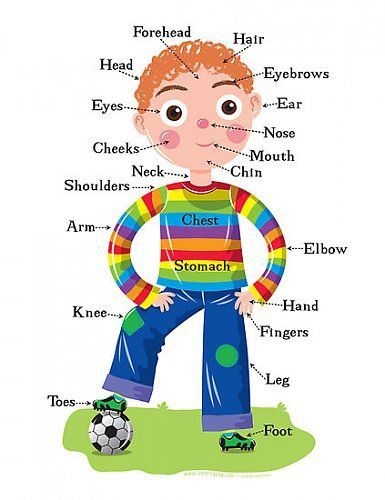 Sugestão de vídeo: Pronúncia:https://www.youtube.com/watch?v=SUt8q0EKbmsMúsica:“Head Shoulders Knees and Toes”https://www.youtube.com/watch?v=LO9QAUbtwxo&t=106s“Clap Your Hands”https://www.youtube.com/watch?v=C3c8fzbsfOEATIVIDADE 1 – Recorte a figura de uma pessoa (precisa ser de corpo inteiro), cole em uma folha e escreva as partes do corpo em Inglês como no exemplo acima. Faça um cenário para a figura. 